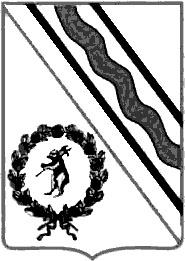 Администрация Тутаевского муниципального районаПОСТАНОВЛЕНИЕот  28.02.2024  № 138-пг. ТутаевО внесении изменений в постановлениеАдминистрации ТМР от 09.03.2022 № 184-п«Об утверждении перечня предприятий  и  организаций, на  которых  отбываютнаказания лица, осужденные  кисправительным  и обязательным  работам»	В  соответствии  с  частью  1  статьи  25, частью  1  статьи  39 Уголовно-исполнительного  кодекса  Российской  Федерации, статьями  49 и 50  Уголовного  кодекса  Российской  Федерации, Уставом Тутаевского муниципального района, Уставом городского поселения Тутаев, на основании письма Тутаевского межмуниципального филиала ФКУ УИИ УФСИН России по Ярославской области от 26.01.2024 №  78/ТО/20/7-311 о согласовании с ИП Напольских А.И. предоставления рабочего места Администрация Тутаевского муниципального районаПОСТАНОВЛЯЕТ:1. Приложение 1 «Перечень предприятий и организаций, на которых отбывают наказание лица, осужденные к исправительным работам», утвержденное постановлением Администрации Тутаевского муниципального района Ярославской области от  09.03.2022  №184-п «Об утверждении перечня  предприятий  и  организаций, на   которых  отбывают  наказания  лица, осужденные  к  исправительным  и  обязательным  работам»  дополнить пунктом 57 следующего содержания:2. Контроль за исполнением настоящего постановления оставляю за собой.3. Опубликовать настоящее постановление в Тутаевской массовой муниципальной газете «Берега».4. Настоящее постановление вступает в силу со дня его подписания.Глава Тутаевскогомуниципального  района                                                                 О.В. Низова57.Индивидуальный предприниматель Напольских Александр ИвановичЮридический адрес: Ярославская область, г. Тутаев, ул. Ярославская, д. 66, фактический адрес: Ярославская область, г. Тутаев, ул. Ярославская, д. 122тел. 8(48533)7-33-54